`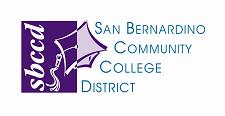 DISTRICT ASSEMBLY WORK GROUP MEETINGTuesday, September 2, 2014 – 3:00pmDistrict Office – Board RoomAGENDAClick here to view all Policies & Procedures Call to Order 								Stanskas Approval of Minutes 							Stanskas May 6, 2014 Click here to view.WelcomeReview Membership (Click here to view.) & Bylaws/Constitution (Click here to view.) Report Out From Work GroupOld Business Consent Agenda BP 2430 Delegation of Authority to the Chief Executive Officer  BP 2431 Chief Executive Officer Selection  BP 2745 Board Self EvaluationBP 3050 Institutional Code of EthicsAP 3050 Institutional Code of EthicsBP 3200 Accreditation	AP 3200 AccreditationBP 3250 Institutional PlanningAP 3250 Institutional PlanningBP 3410 NondiscriminationAP 3410 NondiscriminationBP 4020 Program, Curriculum, and Course DevelopmentBP 4050 ArticulationBP 4070 Auditing and Auditing Fees  AP 4070 Auditing and Auditing Fees  BP 6330 PurchasingAP 6330 PurchasingBP 6520 Security of District Property  AP 6520 Security of District Property  BP 7120 Recruitment and HiringAP 7120 Recruitment and HiringBoard Policies and Administrative Procedures For Further Review Click here to viewAP 2431 Chief Executive Officer Selection (Work Group did not complete review)BP 2510 Participation in Local Decision Making (District Assembly) AP 2510 Participation in Local Decision Making  (District Assembly)AP 4020 Program, Curriculum, and Course Development (Academic Senates by November 14)BP 4025 Philosophy and Criteria for Associate Degree and General Education (Academic Senates by November 14)AP 4025 Philosophy and Criteria for Associate Degree and General Education (Academic Senates by November 14)BP 4030 Academic Freedom (District Assembly)AP 4030 Academic Freedom (District Assembly)BP 4040 Library & Other Instructional Support Services (College Councils by September)AP 4040 Library & Other Instructional Support Services (College Councils by September)AP 4050 Articulation (Academic Senates by November 14)BP 5030 Fees (District Assembly)AP 5030 Fees (District Assembly)BP 7150 Evaluation (Managers)AP 7150 Evaluation (Managers)BP 7160 Professional Development (Work Group did not complete review)AP 7160 Professional Development (Work Group did not complete review)Final Election Results						HanleySBCCD 3-Year Staffing Plan to be agendized in October		BaronStaffing Plan Click here to view.  Comment Form Click here to viewNew BusinessBoard Policies and Administrative Procedures Click here to viewBP 2435, 2714, 2715, 2735, 2740, 4230, 5075, 5500, 6200, 6300, 6925, 7400  AP 2435, 2714, 2715, 2735, 4230, 5013, 5075, 5500, 6200, 6300, 6925, 7400Call For Ad Hoc Work Group					Stanskas3rd Tuesday/month from 2:30-4:30pmDistrict Non-Credit Task Force					StanskasAcademic Senate Reports 						Allen-Hoyt/GilbertClassified Senate Reports 						Tinoco/Thomas Student Senate Reports 							Brown/SultzbaughDistrict Reports a. Emergency Preparedness Click here to view.			Galvez/Whiteheadb. Bond (.), Budget (.), DSP (Click here to view.) OliverChancellor’s Report							BaronPublic Comment Future Agenda Items/Announcements 					Members BP/AP 7210 Academic Employees					MarshallCredit/Non-Credit Update						StanskasChapter 2 Board Policies & ProceduresChapter 6 Business & Fiscal AffairsChapter 4 Academic Affairs Chapter 3 General InstitutionChapter 5 Student Services Chapter 7 Human Resources Adjourn 									Stanskas